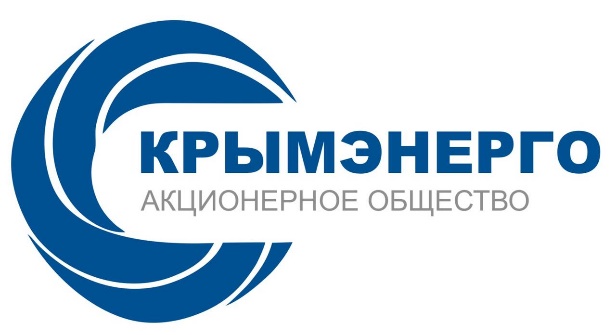     ПРИКАЗ«21» марта 2024 г.                   г. Симферополь                            № 37В рамках исполнения Положения об особенностях участия субъектов малого и среднего предпринимательства в закупках товаров, работ и услуг отдельными видами юридических лиц, годовом объеме таких закупок и порядке расчета указанного объема, утвержденного постановлением Правительства Российской Федерации от 11.12.2014 № 1352 «Об особенностях участия субъектов малого и среднего предпринимательства в закупках товаров, работ, услуг отдельными видами юридических лиц», а также во исполнение п. 5.11.6 Положения о закупке товаров, работ, услуг Акционерного                                         общества «Крымэнерго»,ПРИКАЗЫВАЮ:Утвердить Перечень товаров (работ, услуг), закупки которых осуществляются у субъектов малого и среднего предпринимательства (далее – Перечень) согласно приложению к настоящему приказу.Начальнику управления материально-технического обеспечения Степановой В.А.:разместить перечень в единой информационной системе в сфере закупок товаров, работ, услуг www.zakupki.gov.ru;при осуществлении закупок по видам деятельности, указанным в Перечне, руководствоваться Положением о закупке товаров, работ и услуг для нужд АО «Крымэнерго».Ведущему специалисту – руководителю группы ИТ Удоду Ю.Ю.:разместить Перечень на официальном сайте АО «Крымэнерго» 
www.crimea-energo.ru.Контроль за исполнением настоящего приказа возложить на заместителя генерального директора по инвестициям и капитальному строительству И.А. Буравлёва. Признать утратившим силу приказ АО «Крымэнерго» от 13.03.2024 №31 «О формировании перечня товаров (работ, услуг) закупки которых, осуществляются у субъектов малого и среднего предпринимательства».Генеральный директор 	А.Н. ВоробьевПриложениек приказу № 37 от 21.03.2024Перечень товаров (работ, услуг) закупки которых осуществляются у субъектов малого и среднего предпринимательстваАО «Крымэнерго»295017, Российская Федерация, Республика Крым, г. Симферополь, ул. Рубцова 44а., помещ.101.krymenergo_info@mail.ru+7 (978) 973-60-13О формировании перечня товаров (работ, услуг), закупки которых осуществляются у субъектов малого и среднего предпринимательства№ 
п/пНаименование класса с указанием кода подкласса, группы, подгруппы, вида, категории, подкатегории при необходимости по Общероссийскому классификатору продукции по видам экономической деятельности (ОКПД 2). ОК 034-2014 (КПЕС 2008). (приказ Росстандарта от 31.01.2014 № 14-ст)105 Уголь208 Продукция горнодобывающих производств прочая в части подкласса 08.1 Камень, песок и глина310 Продукты пищевые в части подкласса 10.8 Продукты пищевые прочие413 Текстиль и изделия текстильные в части группы 13.94 Канаты, веревки, шпагат и сети514 Одежда, в части подкласса 14.1 Одежда, кроме одежды из меха616 Древесина и изделия из дерева и пробки, кроме мебели; изделия из соломки и материалов для плетения717 Бумага и изделия из бумаги в части группы 819 Кокс и нефтепродукты в части подкласса 19.1 Продукция коксовых печей919 Кокс и нефтепродукты в части вида 19.20.23 Дистилляты легкие, не включенные в другие группировки1019 Кокс и нефтепродукты в части вида 19.20.28 Топливо жидкое, не включенное в другие группировки1119 Кокс и нефтепродукты в части вида 19.20.29 Масла нефтяные смазочные; дистилляты тяжелые, не включенные в другие группировки1220 Вещества химические и продукты химические1313 Текстиль и изделия текстильные в части группы 13.10 Пряжа и нити текстильные1423 Продукты минеральные неметаллические прочие в части группы 23.43 Изоляторы электрические и арматура изолирующая из керамики1523 Продукты минеральные неметаллические прочие в части подкласса                                            23.6 Изделия из бетона, цемента и гипса1624 Металлы основные в части подкласса 24.2 Трубы, профили пустотелые и их фитинги стальные1725 Изделия металлические готовые, кроме машин и оборудования в части подкласса                   25.9 Изделия металлические готовые прочие1825 Изделия металлические готовые, кроме машин и оборудования в части подкласса                   25.7 Изделия ножевые, инструмент и универсальные скобяные изделия1928 Машины и оборудование, не включенные в другие группировки2027 Оборудование электрическое в части подкласса 27.9 Оборудование электрическое прочее2132 Изделия готовые прочие в части подкласса 32.9 Изделия готовые, не включенные в другие группировки2226 Оборудование компьютерное, электронное и оптическое в части вида 26.51.61 Микроскопы (кроме оптических микроскопов) и дифракционные аппараты2326 Оборудование компьютерное, электронное и оптическое в части вида 26.51.62 Машины и приборы для испытания механических свойств материалов2426 Оборудование компьютерное, электронное и оптическое в части вида 26.51.64 Счетчики числа оборотов и счетчики количества продукции; таксометры, спидометры и тахометры; стробоскопы2526 Оборудование компьютерное, электронное и оптическое в части вида 26.51.65 Приборы и аппаратура для автоматического регулирования или управления, гидравлические или пневматические2626 Оборудование компьютерное, электронное и оптическое в части вида                                 26.51.66 Инструменты, приборы и машины для измерения или контроля, не включенные в другие группировки2726 Оборудование компьютерное, электронное и оптическое в части подгруппы                       26.30.5 Устройства охранной или пожарной сигнализации и аналогичная аппаратура2826 Оборудование компьютерное, электронное и оптическое в части подкласса                                26.2 Компьютеры и периферийное оборудование2974. Услуги профессиональные, научные и технические, прочие в части группы в части категории 74.90.13.000 Услуги консультативные в области окружающей среды3043 Работы строительные специализированные в части категории 43.22.12.190 Работы по монтажу систем отопления, вентиляции и кондиционирования воздуха прочие, не включенные в другие группировки3127 Оборудование электрическое в части группы 27.32 Провода и кабели электронные и электрические прочие3227 Оборудование электрическое в части подкласса 27.2 Батареи и аккумуляторы3327 Оборудование электрическое в части подкласса 27.4. Оборудование электрическое осветительное3430 Средства транспортные и оборудование, прочие в части категории                          30.20.40.180 Оборудование управления движением механическое3523 Продукты минеральные неметаллические прочие в части группы 23.19 Стекло прочее, включая технические изделия из стекла3629 Средства автотранспортные, прицепы и полуприцепы в части подкласса 29.3 Части и принадлежности для автотранспортных средств3736 Вода природная; услуги по очистке воды и водоснабжению в части подгруппы                         36.00.1 Вода природная3845 Услуги по оптовой и розничной торговле и услуги по ремонту автотранспортных средств и мотоциклов в части подкласса 45.1 Услуги по торговле автотранспортными средствами3845 Услуги по оптовой и розничной торговле и услуги по ремонту автотранспортных средств и мотоциклов в части подкласса 45.1 Услуги по торговле автотранспортными средствами3945 Услуги по оптовой и розничной торговле и услуги по ремонту автотранспортных средств и мотоциклов в части подкласса 45.2 Услуги по техническому обслуживанию и ремонту автотранспортных средств4047 Услуги по розничной торговле, кроме розничной торговли автотранспортными средствами и мотоциклами в части подкласса 47.3 Услуги по розничной торговле моторным топливом в специализированных магазинах4146 Услуги по оптовой торговле, кроме оптовой торговли автотранспортными средствами и мотоциклами в части группы 46.17 Услуги по оптовой торговле пищевыми продуктами, напитками и табачными изделиями за вознаграждение или на договорной основе4146 Услуги по оптовой торговле, кроме оптовой торговли автотранспортными средствами и мотоциклами в части группы 46.17 Услуги по оптовой торговле пищевыми продуктами, напитками и табачными изделиями за вознаграждение или на договорной основе4246 Услуги по оптовой торговле, кроме оптовой торговли автотранспортными средствами и мотоциклами в части группы 46.43 Услуги по оптовой торговле бытовыми электроприборами4346 Услуги по оптовой торговле, кроме оптовой торговли автотранспортными средствами и мотоциклами в части подгруппы 46.49.2 Услуги по оптовой торговле книгами, журналами и писчебумажными и канцелярскими товарами4446 Услуги по оптовой торговле, кроме оптовой торговли автотранспортными средствами и мотоциклами в части группы 46.65 Услуги по оптовой торговле офисной мебелью4546 Услуги по оптовой торговле, кроме оптовой торговли автотранспортными средствами и мотоциклами в части группы 46.66 Услуги по оптовой торговле прочей офисной техникой и оборудованием4695 Услуги по ремонту компьютеров, предметов личного потребления и бытовых товаров в части подкатегории 95.22.10.259 Услуги по ремонту прочих бытовых приборов4795 Услуги по ремонту компьютеров, предметов личного потребления и бытовых товаров в части категории 95.21.10.100 Услуги по ремонту бытовой электроники4895 Услуги по ремонту компьютеров, предметов личного потребления и бытовых товаров в части группы 95.24 Услуги по ремонту мебели и предметов домашнего обихода4955 Услуги по предоставлению мест для временного проживания в части группы                          55.10 Услуги гостиниц и аналогичные услуги по предоставлению временного жилья5056 Услуги общественного питания5149 Услуги сухопутного и трубопроводного транспорта5250 Услуги водного транспорта5352 Услуги по складированию и вспомогательные транспортные услуги в части группы 52.24 Услуги по обработке грузов5453 Услуги почтовой связи и услуги курьерские в части вида 53.20.11 Услуги по курьерской доставке различными видами транспорта5568 Услуги по операциям с недвижимым имуществом5677 Услуги по аренде и лизингу в части вида 77.29.12 Услуги по прокату мебели и прочих бытовых приборов5762 Продукты программные и услуги по разработке программного обеспечения; консультационные и аналогичные услуги в области информационных технологий в части категории 62.01.11.000 Услуги по проектированию и разработке информационных технологий для прикладных задач и тестированию программного обеспечения5862 Продукты программные и услуги по разработке программного обеспечения; консультационные и аналогичные услуги в области информационных технологий в части подгруппы 62.02.3 Услуги по технической поддержке информационных технологий5995 Услуги по ремонту компьютеров, предметов личного потребления и бытовых товаров в части группы 95.11 Услуги по ремонту компьютеров и периферийного оборудования6081 Услуги по обслуживанию зданий и территорий6137 Услуги по водоотведению; шлам сточных вод6218 Услуги печатные и услуги по копированию звуко- и видеозаписей, а также программных средств в части группы 18.12 Услуги печатные прочие6318 Услуги печатные и услуги по копированию звуко- и видеозаписей, а также программных средств в части группы 18.13 Услуги по подготовке к печати и предпечатные услуги6474 Услуги профессиональные, научные и технические, прочие в части категории 74.90.19.190 Услуги, предоставляемые прочими научными и техническими консультантами, не включенными в другие группировки6574 Услуги профессиональные, научные и технические, прочие в части подгруппы                                 74.90.2 Услуги профессиональные, технические и коммерческие, прочие, не включенные в другие группировки6638 Услуги по сбору, обработке и удалению отходов; услуги по утилизации отходов6773 Услуги рекламные и услуги по исследованию конъюнктуры рынка в части группы                  73.20 Услуги по исследованию конъюнктуры рынка и общественного мнения6873 Услуги рекламные и услуги по исследованию конъюнктуры рынка в части подкласса 73.1 Услуги рекламные6977 Услуги по аренде и лизингу в части вида 77.33.11 Услуги по аренде и лизингу офисных машин и оборудования, кроме вычислительной техники7022 Изделия резиновые и пластмассовые 7124 Металлы основные в части подкласса 24.4 Металлы основные драгоценные и цветные прочие; топливо ядерное переработанное 7284 услуги в области государственного управления и обеспечения военной безопасности, услуги в области обязательного социального обеспечения в части категории                   84.25.19.190 Услуги по обеспечению безопасности в чрезвычайных ситуация прочие7325 Изделия металлические готовые, кроме машин и оборудования в части группы                      25.11 Металлоконструкции строительные и их части7325 Изделия металлические готовые, кроме машин и оборудования в части группы                      25.11 Металлоконструкции строительные и их части7480 Услуги по обеспечению безопасности и проведению расследований в части категории 80.10.12.000 Услуги охраны7580 Услуги по обеспечению безопасности и проведению расследований в части категории 80.20.10.000 Услуги систем обеспечения безопасности7627 Оборудование электрическое в части подкласса 27.1 Электродвигатели, генераторы, трансформаторы и электрическая распределительная и контрольно-измерительная аппаратура7726 Оборудование компьютерное, электронное и оптическое в части группы                                   26.70 Приборы оптические и фотографическое оборудование7826 Оборудование компьютерное, электронное и оптическое в части подгруппы                        26.40.1 Радиоприемники широковещательные7929 Средства автотранспортные, прицепы и полуприцепы в части подгруппы                             29.10.2 Автомобили легковые8077 Услуги по аренде и лизингу в части вида 77.11.10 Услуги по аренде и лизингу легковых автомобилей и легких автотранспортных средств8162 Продукты программные и услуги по разработке программного обеспечения; консультационные и аналогичные услуги в области информационных технологий в части подгруппы 62.01.2 Оригиналы программного обеспечения8231 Мебель 8326 Оборудование компьютерное, электронное и оптическое в части подкласса                                 26.8 Носители информации магнитные и оптические8442 Сооружения и строительные работы в области гражданского строительства в части группы 42.99 Сооружения и строительные работы по строительству прочих гражданских сооружений, не включенных в другие группировки8542 Сооружения и строительные работы в области гражданского строительства в части категории 42.22.21.110 Работы строительные по прокладке линий электропередачи значительной протяженности над землей, включая линии для железных дорог, и по их ремонту8642 Сооружения и строительные работы в области гражданского строительства в части вида 42.22.12 Линии электропередачи и связи местные8742 Сооружения и строительные работы в области гражданского строительства в части вида 42.22.22 Работы строительные по прокладке местных линий электропередачи и связи8871 Услуги в области архитектуры и инженерно-технического проектирования, технических испытаний, исследований и анализа в части категории 71.12.20.190 Услуги по руководству строительными проектами прочие 